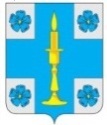 СОВЕТ ДЕПУТАТОВ МУНИЦИПАЛЬНОГО ОБРАЗОВАНИЯСЕЛЬСКОЕ ПОСЕЛЕНИЕ «ИТОМЛЯ»РЖЕВСКОГО РАЙОНА ТВЕРСКОЙ ОБЛАСТИРЕШЕНИЕ18 февраля 2019 года			                                                              № 31О внесении изменений и дополнений в решение Совета депутатов сельского поселения «Итомля»от 14.12.2012 № 134 «О квалификационных требованиях, условиях оплаты труда и социальных  гарантиях работников администрации сельского поселения «Итомля» Ржевского района Тверской области, замещающих должности, не являющиеся должностями муниципальной службы сельского поселения «Итомля» Ржевского района Тверской области»	В соответствии с Законом Тверской области от 09.11.2007г. № 121- ЗО «О регулировании отдельных вопросов муниципальной службы в Тверской области», руководствуясь Постановлением Правительства Тверской области от 19.12.2012 №789-пп «Об утверждении методики расчета норматива расходов на оплату труда депутатов, выборных должностных лиц органов местного самоуправления муниципальных образований Тверской области, осуществляющих свои полномочия на постоянной основе, муниципальных служащих Тверской области и методики расчета норматива формирования расходов на содержание органов местного самоуправления муниципальных образований Тверской области» (с изменениями и дополнениями), Решением Совета депутатов сельского поселения «Итомля» от 14.12.2018 №23                         «О бюджете муниципального образования сельское поселение «Итомля» Ржевского района Тверской области на 2019 год и на плановый период 2020 и 2021 годов» Совет депутатов сельского поселения «Итомля» Ржевского района Тверской области           РЕШИЛ:	1. Внести изменения и дополнения в Положение о квалификационных требованиях, условиях оплаты труда и социальных гарантиях работников администрации сельского поселения «Итомля» Ржевского района Тверской области, замещающих должности, не являющиеся должностями муниципальной службы сельского поселения «Итомля» Ржевского района Тверской области (далее - Положение), утвержденное решением Совета депутатов сельского поселения «Итомля» от 14.12.2012 №134,  изложив приложение  к Положению в новой редакции (приложение № 1).	2. Настоящее Решение вступает в силу с момента подписания и распространяется на правоотношения, возникшие 01.01.2019 года, подлежит обнародованию в установленном порядке.Глава муниципального образованиясельское поселение  «Итомля»      Ржевского района Тверской области                                                               С.А. ОрловПредседатель Совета депутатов сельского поселения «Итомля»Ржевского района Тверской области                                                         С.А. ВишняковПриложение № 1Размеры должностных  окладов работников, замещающих должности, не являющиеся должностями муниципальной службы в органах  местного самоуправления сельского поселения «Итомля» Ржевского района Тверской области№ п/пНаименование должностейДолжностной оклад  (руб. в месяц)1Делопроизводитель5116